受診・入院必携セットいざというときのために、普段から「受診・入院必携セット」を準備しておきましょう。入退院のすすめ：ケアマネジャーへ連絡　◎入院したときは、担当ケアマネジャーになるべく早く連絡しましょう。　◎退院や別の病院へ転院の方針が決まったら、担当ケアマネジャーに連絡しましょう。「受診・入院必携セット」：通院や入院する際、持っていきましょう。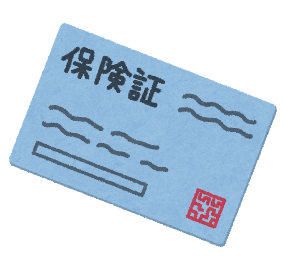 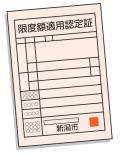 ①医療保険証	②限度額認定証（入院時に必要です。）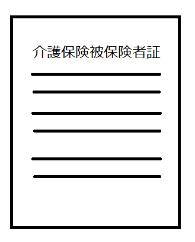 ③介護保険証・介護保険負担割合証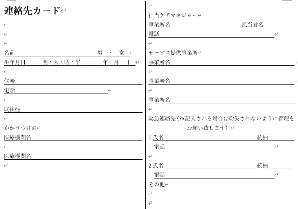 ④連絡先カード、又は担当ケアマネジャーの名刺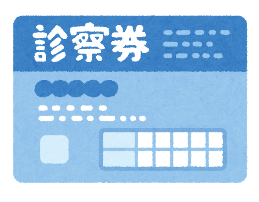 ⑤かかりつけ医療機関の診察券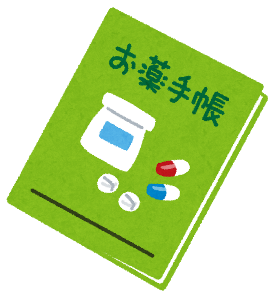 ⑥お薬手帳＜担当ケアマネジャー＞事業所名　　　　　　　　　　　　　　　　　　　　　氏名　　　　　　　　　　　　　　　　　　　　　所在地　　　　　　　　　　　　　　　　　　　　　　　電話番号　　　　　　　　　　　　　　　　　　　　　 